             Klasa 0  sala 1TYDZIEŃ BEZ BASENU             Klasa 0  sala 1TYDZIEŃ BEZ BASENU             Klasa 0  sala 1TYDZIEŃ BEZ BASENU             Klasa 0  sala 1TYDZIEŃ BEZ BASENU             Klasa 0  sala 1TYDZIEŃ BEZ BASENU             Klasa 0  sala 1TYDZIEŃ BEZ BASENUPONIEDZIAŁEKWTOREKŚRODACZWARTEKPIĄTEK1. 800-8450 J. angielski/000Religia/02. 855-9400W-F0003. 950-10350  0J.angielski/0004. 1050-11350 00005. 1150-123500000/6. 1245-13300Religia/TYDZIEŃ Z BASENEM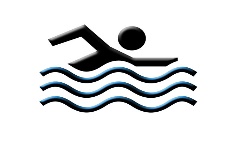 TYDZIEŃ Z BASENEMTYDZIEŃ Z BASENEMTYDZIEŃ Z BASENEMTYDZIEŃ Z BASENEMTYDZIEŃ Z BASENEMPONIEDZIAŁEKWTOREKŚRODACZWARTEKPIĄTEK1. 800-8450000Religia/02. 855-940000W-F0/J.angielski3. 950-103500J.angielski/0004. 1050-1135000005. 1150-123500000/6. 1245-13300Religia/